2E Loci on Argand Diagrams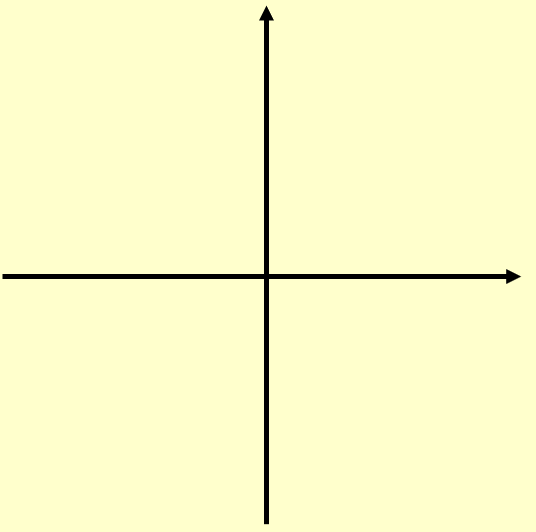 Given that Sketch the locus of z on an Argand diagramFind the values of z that satisfy: and  and If Sketch the locus of P(x,y) which is represented by z on an Argand diagramFind the maximum value of argz in the interval (-π,π)Use an algebraic method to find a Cartesian equation of the locus of zGiven that the complex number             z = x + iy satisfies the equation:Find the minimum and maximum values of |z|Notes on Loci for |z-z1|=|z-z2|Sketch the locus of P(x,y) which is represented by z on an Argand diagram, if:Show that the locus is y = 3 using an algebraic methodUse an algebraic method to find the Cartesian equation of the locus of z if:Represent the locus of z on a cartesian set of axesNotes on Loci for argz = ɵIfSketch the locus of P(x,y) which is represented by z on an Argand diagram. Then find the Cartesian equation of this locus algebraically.IfSketch the locus of P(x,y) which is represented by z on an Argand diagram. Then find the Cartesian equation of this locus algebraically.IfSketch the locus of z on an Argand diagram and use an algebraic method to find the equation of the line.